Dear Resident,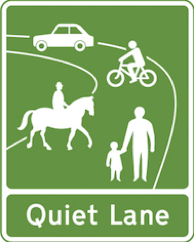 Nedging with Naughton Parish Council is proposing to nominate two roads in the village as Quiet Lanes.  Quiet Lanes is a nationally recognised designation of a single-track road or rural road which is EXPECTED to be used by walkers, runners, horse riders and cyclists as well as vehicles. Drivers are encouraged to RESPECT the more vulnerable users allowing them to enjoy the lanes more safely.  These types of lanes do not impose traffic restrictions on vehicles. It is not a traffic calming project.  Advisory signs are placed at the beginning and end of the road to alert drivers to be more considerate of others using the road.  The roads we are nominating are already heavily used by walkers, runners, dog walkers, horse riders and cyclists.  We would like to make the use of the roads not only safer but much more enjoyable to use.We have identified, in conjunction with Suffolk County Council (Highways), Nedging Road and Semer Road as being suitable for designation.  See lanes marked in blue on the adjacent map. The broken line falls in Whatfield Parish.  Whatfield Parish Council will pay for any signs required in their parishThe project is being supported and funded by Suffolk County Council. Further funding if necessary, may be provided by Babergh District Council and/or from Nedging with Naughton Parish Council.This letter is the first stage of a full public consultation process.  A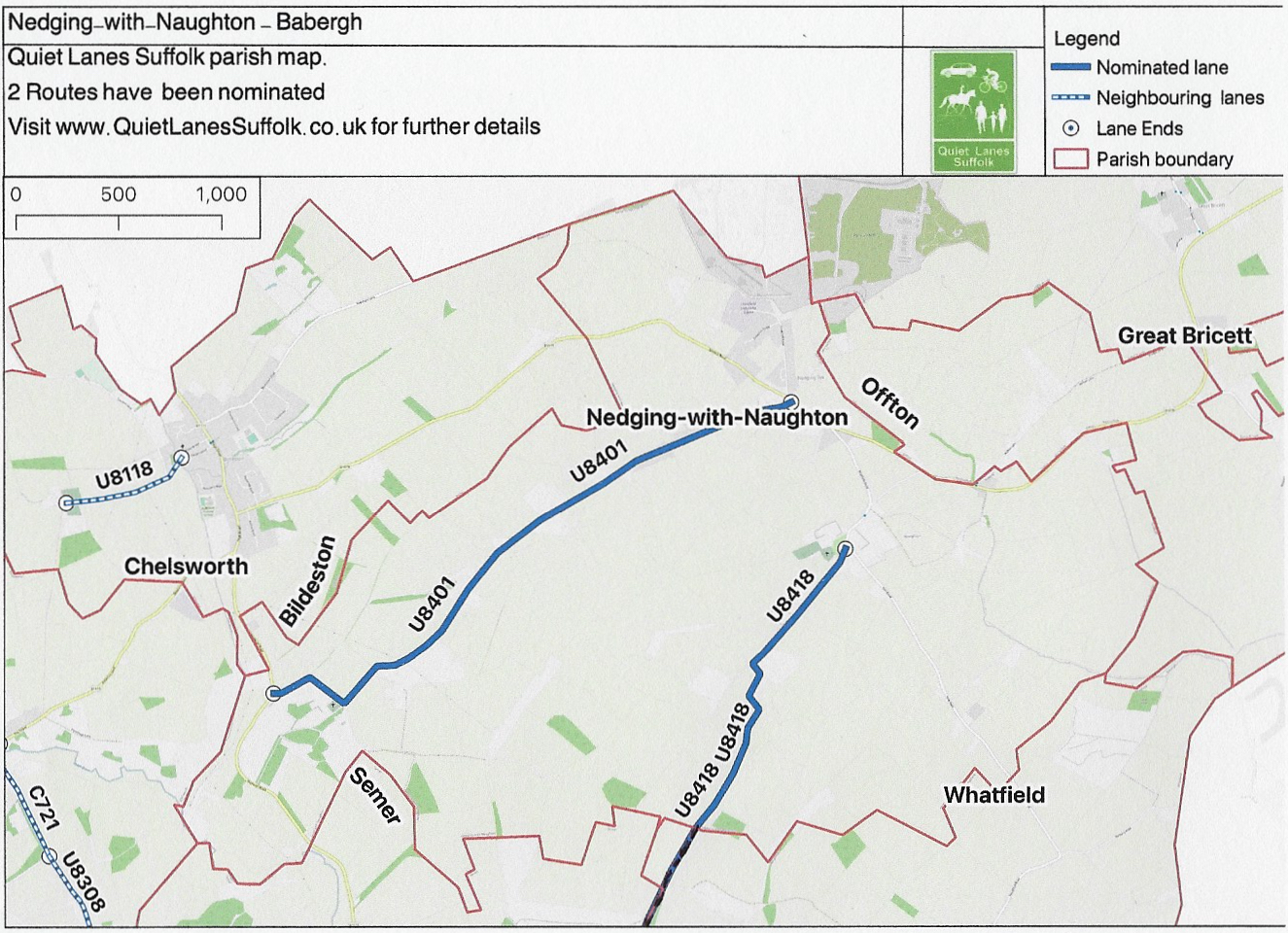 public consultation will be held virtually on 13th April 2021 where a decision will be made to take this project forward. For more information about this project see the Quiet Lanes Suffolk website – www.quietlanessuffolk.co.uk If you would like to attend the virtual meeting please contact the Parish Council Clerk who will provide details on how to join.  If you are unable to attend the meeting or have any comments, objections or queries please also contact the Parish Council Clerk.  Please emailpc@nedging-naughton.suffolk.gov.org Sheila Goodman – Councillor Nedging With Naughton Parish Council - Quiet Lanes project lead